Publicado en Barcelonaa el 29/01/2024 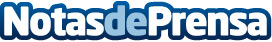 AleaSoft: Los precios de los mercados europeos siguieron bajando gracias a las temperaturas menos fríasEn la cuarta semana de enero, los precios de los mercados eléctricos europeos continuaron la tendencia descendente iniciada la semana anterior. Las temperaturas menos frías hicieron bajar la demanda a la vez que los precios del gas y el CO₂ continuaron cayendo. La excepción fue el mercado ibérico, donde la caída de la producción eólica favoreció que los precios se situaran por encima de los de la semana anterior. La producción fotovoltaica semanal de Alemania y España fue la más alta de un mes de eneroDatos de contacto:Alejandro DelgadoAleaSoft Energy Forecasting900 10 21 61Nota de prensa publicada en: https://www.notasdeprensa.es/aleasoft-los-precios-de-los-mercados-europeos_13 Categorias: Internacional Nacional Sector Energético http://www.notasdeprensa.es